от «21» августа 2017г.							  	           № 1359Об утверждении муниципальной целевой Программы МО «Город Мирный» «Создание условий для духовно-культурногоразвития на 2018-2023 годы»В соответствии с Федеральным законом от 06.10.2003 № 131-ФЗ «Об общих принципах организации местного самоуправления в Российской Федерации», Уставом муниципального образования «Город Мирный», Постановлением городской Администрации от 12.12.2014 № 820 «О порядке разработки, реализации и оценки эффективности муниципальных целевых программ муниципального образования «Город Мирный» Мирнинского района Республики Саха (Якутия)», Распоряжением городской Администрации от 20.02.2017 № 58 «О разработке муниципальных целевых программ МО «Город Мирный», городская Администрация постановляет:1.  Утвердить приложенную муниципальную целевую Программу МО «Город Мирный» «Создание условий для духовно-культурного развития на 2018-2023 годы».2.  Опубликовать настоящее Постановление в порядке, установленном Уставом МО «Город Мирный».3. Контроль исполнения настоящего Постановления оставляю за собой.И.о. Главы города                                                                  	        С.Ю. МедведьАДМИНИСТРАЦИЯМУНИЦИПАЛЬНОГО ОБРАЗОВАНИЯ«Город Мирный»МИРНИНСКОГО РАЙОНАПОСТАНОВЛЕНИЕ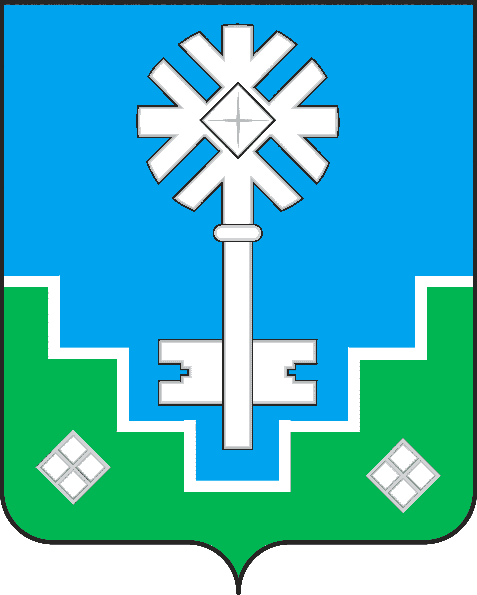 МИИРИНЭЙ ОРОЙУОНУН«Мииринэй куорат»МУНИЦИПАЛЬНАЙ ТЭРИЛЛИИ ДЬАhАЛТАТАУУРААХ